The certificate of proficiency and the technical certificate programs give the student the opportunity to earn certificates while completing steps toward an Associate of Applied Science degree.The certificate of proficiency and the technical certificate programs give the student the opportunity to earn certificates while completing steps toward an Associate of Applied Science degree.The certificate of proficiency and the technical certificate programs give the student the opportunity to earn certificates while completing steps toward an Associate of Applied Science degree.The certificate of proficiency and the technical certificate programs give the student the opportunity to earn certificates while completing steps toward an Associate of Applied Science degree.The certificate of proficiency and the technical certificate programs give the student the opportunity to earn certificates while completing steps toward an Associate of Applied Science degree.The certificate of proficiency and the technical certificate programs give the student the opportunity to earn certificates while completing steps toward an Associate of Applied Science degree.The certificate of proficiency and the technical certificate programs give the student the opportunity to earn certificates while completing steps toward an Associate of Applied Science degree.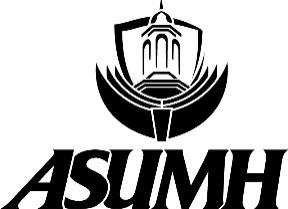 CERTIFICATE OF PROFICIENCY PLAN HEALTH PROFESSIONSDegree Code: 0945; CIP Code: 51.0000A Certificate of Proficiency may be awarded to students who have demonstrated mastery of skills and knowledge against specified performance standards in a specific area or discipline. To earn a Certificate of Proficiency in Health Professions, students must complete the courses below with a grade of “C” or better.CERTIFICATE OF PROFICIENCY PLAN HEALTH PROFESSIONSDegree Code: 0945; CIP Code: 51.0000A Certificate of Proficiency may be awarded to students who have demonstrated mastery of skills and knowledge against specified performance standards in a specific area or discipline. To earn a Certificate of Proficiency in Health Professions, students must complete the courses below with a grade of “C” or better.CERTIFICATE OF PROFICIENCY PLAN HEALTH PROFESSIONSDegree Code: 0945; CIP Code: 51.0000A Certificate of Proficiency may be awarded to students who have demonstrated mastery of skills and knowledge against specified performance standards in a specific area or discipline. To earn a Certificate of Proficiency in Health Professions, students must complete the courses below with a grade of “C” or better.2023-2024ATTENTION STUDENTS:  PLEASE SEE CURRENT CATALOG FORALL FEES AND CHARGES ASSOCIATED WITH THIS CERTIFICATE.ATTENTION STUDENTS:  PLEASE SEE CURRENT CATALOG FORALL FEES AND CHARGES ASSOCIATED WITH THIS CERTIFICATE.ATTENTION STUDENTS:  PLEASE SEE CURRENT CATALOG FORALL FEES AND CHARGES ASSOCIATED WITH THIS CERTIFICATE.ATTENTION STUDENTS:  PLEASE SEE CURRENT CATALOG FORALL FEES AND CHARGES ASSOCIATED WITH THIS CERTIFICATE.ATTENTION STUDENTS:  PLEASE SEE CURRENT CATALOG FORALL FEES AND CHARGES ASSOCIATED WITH THIS CERTIFICATE.ATTENTION STUDENTS:  PLEASE SEE CURRENT CATALOG FORALL FEES AND CHARGES ASSOCIATED WITH THIS CERTIFICATE.ATTENTION STUDENTS:  PLEASE SEE CURRENT CATALOG FORALL FEES AND CHARGES ASSOCIATED WITH THIS CERTIFICATE.The program of study can be a stand-alone program or part of a technical certificate or associate degree curriculum and is designed to enhance a person’s skill set to make him/her more productive and marketable.The program of study can be a stand-alone program or part of a technical certificate or associate degree curriculum and is designed to enhance a person’s skill set to make him/her more productive and marketable.The program of study can be a stand-alone program or part of a technical certificate or associate degree curriculum and is designed to enhance a person’s skill set to make him/her more productive and marketable.The program of study can be a stand-alone program or part of a technical certificate or associate degree curriculum and is designed to enhance a person’s skill set to make him/her more productive and marketable.The program of study can be a stand-alone program or part of a technical certificate or associate degree curriculum and is designed to enhance a person’s skill set to make him/her more productive and marketable.The program of study can be a stand-alone program or part of a technical certificate or associate degree curriculum and is designed to enhance a person’s skill set to make him/her more productive and marketable.The program of study can be a stand-alone program or part of a technical certificate or associate degree curriculum and is designed to enhance a person’s skill set to make him/her more productive and marketable.Student Learning Outcomes for CP Health Professions ProgramDemonstrate knowledge of the health care delivery system and terminology.Demonstrate knowledge of infection control and safety.Demonstrate basic understanding of the anatomy and physiology of body systems.Demonstrate understanding of the basic concepts of communications, patient interaction, stress management, professional behavior,and legal implications of the medical work environment.Student Learning Outcomes for CP Health Professions ProgramDemonstrate knowledge of the health care delivery system and terminology.Demonstrate knowledge of infection control and safety.Demonstrate basic understanding of the anatomy and physiology of body systems.Demonstrate understanding of the basic concepts of communications, patient interaction, stress management, professional behavior,and legal implications of the medical work environment.Student Learning Outcomes for CP Health Professions ProgramDemonstrate knowledge of the health care delivery system and terminology.Demonstrate knowledge of infection control and safety.Demonstrate basic understanding of the anatomy and physiology of body systems.Demonstrate understanding of the basic concepts of communications, patient interaction, stress management, professional behavior,and legal implications of the medical work environment.Student Learning Outcomes for CP Health Professions ProgramDemonstrate knowledge of the health care delivery system and terminology.Demonstrate knowledge of infection control and safety.Demonstrate basic understanding of the anatomy and physiology of body systems.Demonstrate understanding of the basic concepts of communications, patient interaction, stress management, professional behavior,and legal implications of the medical work environment.Student Learning Outcomes for CP Health Professions ProgramDemonstrate knowledge of the health care delivery system and terminology.Demonstrate knowledge of infection control and safety.Demonstrate basic understanding of the anatomy and physiology of body systems.Demonstrate understanding of the basic concepts of communications, patient interaction, stress management, professional behavior,and legal implications of the medical work environment.Student Learning Outcomes for CP Health Professions ProgramDemonstrate knowledge of the health care delivery system and terminology.Demonstrate knowledge of infection control and safety.Demonstrate basic understanding of the anatomy and physiology of body systems.Demonstrate understanding of the basic concepts of communications, patient interaction, stress management, professional behavior,and legal implications of the medical work environment.Student Learning Outcomes for CP Health Professions ProgramDemonstrate knowledge of the health care delivery system and terminology.Demonstrate knowledge of infection control and safety.Demonstrate basic understanding of the anatomy and physiology of body systems.Demonstrate understanding of the basic concepts of communications, patient interaction, stress management, professional behavior,and legal implications of the medical work environment.Name:Date:Advisor:Student ID#COURSE CODECOURSE CODECOURSE NAMECOURSE NAMECREDITHOURSHOURS COMPLETEDHOURS COMPLETEDHealth Professions Content (9 credit hours) (Choose 3 courses)Health Professions Content (9 credit hours) (Choose 3 courses)Health Professions Content (9 credit hours) (Choose 3 courses)Health Professions Content (9 credit hours) (Choose 3 courses)Health Professions Content (9 credit hours) (Choose 3 courses)Health Professions Content (9 credit hours) (Choose 3 courses)Health Professions Content (9 credit hours) (Choose 3 courses)EMT1013Emergency Medical ResponderEmergency Medical Responder3__________(must earn a “C” or better)(must earn a “C” or better)HSA 1003Introduction to Health ProfessionsIntroduction to Health Professions3__________(must earn a “C” or better)(must earn a “C” or better)HSA1013Medical ProceduresMedical Procedures3__________(must earn a “C” or better)(must earn a “C” or better)HSA2013Medical TerminologyMedical Terminology3__________(must earn a “C” or better)(must earn a “C” or better)Program Total 9 HoursProgram Total 9 HoursProgram Total 9 HoursProgram Total 9 HoursProgram Total 9 HoursProgram Total 9 HoursProgram Total 9 Hours